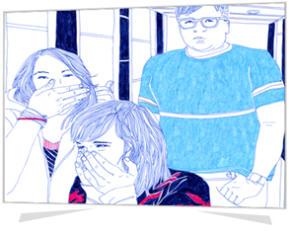 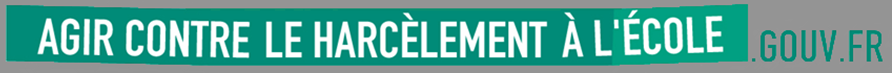 Questionnaire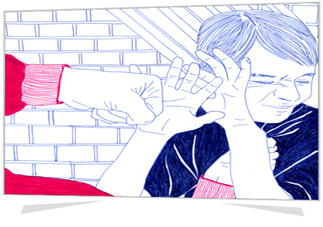 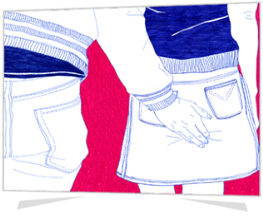 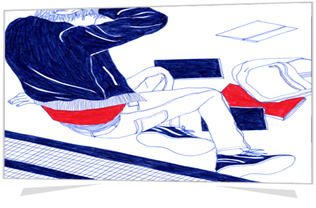 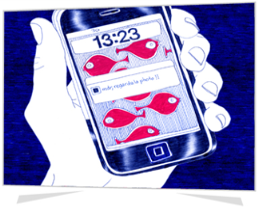 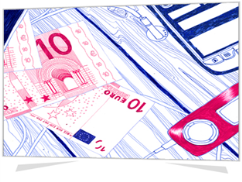 